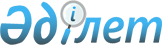 Көксу ауданы мәслихатының 2020 жылғы 9 қаңтардағы "Көксу ауданының ауылдық округтерінің 2020-2022 жылдарға арналған бюджеттері туралы" № 58-1 шешіміне өзгерістер енгізу туралыАлматы облысы Көксу аудандық мәслихатының 2020 жылғы 20 сәуірдегі № 61-1 шешімі. Алматы облысы Әділет департаментінде 2020 жылы 23 сәуірде № 5487 болып тіркелді
      2008 жылғы 4 желтоқсандағы Қазақстан Республикасының Бюджет кодексінің 104-бабының 5-тармағына және 106-бабының 4-тармағына, "Қазақстан Республикасындағы жергілікті мемлекеттік басқару және өзін-өзі басқару туралы" 2001 жылғы 23 қаңтардағы Қазақстан Республикасы Заңының 6-бабының 1-тармағының 1) тармақшасына сәйкес, Көксу ауданы мәслихаты ШЕШІМ ҚАБЫЛДАДЫ:
      1. Көксу ауданы мәслихатының "Көксу ауданының ауылдық округтерінің 2020-2022 жылдарға арналған бюджеттері туралы" 2020 жылғы 9 қаңтардағы № 58-1 (Нормативтік құқықтық актілерді мемлекеттік тіркеу тізілімінде № 5410 тіркелген, 2020 жылдың 24 қаңтарында Қазақстан Республикасы нормативтік құқықтық актілерінің эталондық бақылау банкінде жарияланған) шешіміне келесі өзгерістер енгізілсін:
      көрсетілген шешімнің 1, 2, 3, 4, 5, 6, 7, 8, 9, 10-тармақтары жаңа редакцияда баяндалсын:
      "1. 2020-2022 жылдарға арналған Балпық ауылдық округінің бюджеті тиісінше осы шешімнің 1, 2 және 3-қосымшаларына сәйкес, оның ішінде 2020 жылға келесі көлемдерде бекітілсін:
      1) кірістер 521 322 мың теңге, оның ішінде:
      салықтық түсімдер 109 385 мың теңге;
      салықтық емес түсімдер 0 теңге;
      негізгі капиталды сатудан түсетін түсімдер 0 теңге;
      трансферттер түсімі 411 937 мың теңге, оның ішінде:
      ағымдағы нысаналы трансферттер 395 329 мың теңге;
      субвенциялар 16 608 мың теңге;
      2) шығындар 521 428 мың теңге;
      3) таза бюджеттік кредиттеу 0 теңге, 
      4) қаржы активтерімен операциялар бойынша сальдо 0 теңге;
      5) бюджет тапшылығы (профициті) (-) 106 мың теңге;
      6) бюджет тапшылығын қаржыландыру (профицитін пайдалану) 106 мың теңге.";
      "2. 2020-2022 жылдарға арналған Жарлыөзек ауылдық округінің бюджеті тиісінше осы шешімнің 4, 5 және 6-қосымшаларына сәйкес, оның ішінде 2020 жылға келесі көлемдерде бекітілсін:
      1) кірістер 72 901 мың теңге, оның ішінде:
      салықтық түсімдер 8 052 мың теңге;
      салықтық емес түсімдер 0 теңге;
      негізгі капиталды сатудан түсетін түсімдер 0 теңге;
      трансферттер түсімі 64 849 мың теңге, оның ішінде:
      ағымдағы нысаналы трансферттер 43 031 мың теңге;
      субвенциялар 21 818 мың теңге;
      2) шығындар 72 910 мың теңге;
      3) таза бюджеттік кредиттеу 0 теңге, 
      4) қаржы активтерімен операциялар бойынша сальдо 0 теңге;
      5) бюджет тапшылығы (профициті) (-) 9 мың теңге;
      6) бюджет тапшылығын қаржыландыру (профицитін пайдалану) 9 мың теңге.";
      "3. 2020-2022 жылдарға арналған Лабасы ауылдық округінің бюджеті тиісінше осы шешімнің 7, 8 және 9-қосымшаларына сәйкес, оның ішінде 2020 жылға келесі көлемдерде бекітілсін:
      1) кірістер 114 658 мың теңге, оның ішінде:
      салықтық түсімдер 11 277 мың теңге;
      салықтық емес түсімдер 0 теңге;
      негізгі капиталды сатудан түсетін түсімдер 0 теңге;
      трансферттер түсімі 103 381 мың теңге,оның ішінде:
      ағымдағы нысаналы трансферттер түсімі 88 500 мың теңге; 
      субвенциялар 14 881 мың теңге;
      2) шығындар 114 674 мың теңге;
      3) таза бюджеттік кредит беру 0 теңге;
      4) қаржы активтерімен операциялар бойынша сальдо 0 теңге;
      5) бюджет тапшылығы (профициті) (-) 16 мың теңге;
      6) бюджет тапшылығын қаржыландыру (профицитін пайдалану) 16 мың теңге.";
      "4. 2020-2022 жылдарға арналған Мұқыры ауылдық округінің бюджеті тиісінше осы шешімнің 10, 11 және 12-қосымшаларына сәйкес, оның ішінде 2020 жылға келесі көлемдерде бекітілсін:
      1) кірістер 88 158 мың теңге, оның ішінде:
      салықтық түсімдер 5 812 мың теңге;
      салықтық емес түсімдер 0 теңге;
      негізгі капиталды сатудан түсетін түсімдер 0 теңге;
      трансферттер түсімі 82 346 мың теңге,оның ішінде:
      ағымдағы нысаналы трансферттер түсімі 57 340 мың теңге;
      субвенциялар 25 006 мың теңге;
      2) шығындар 88 190 мың теңге;
      3) таза бюджеттік кредит беру 0 теңге;
      4) қаржы активтерімен операциялар бойынша сальдо 0 теңге;
      5) бюджет тапшылығы (профициті) (-) 32 мың теңге;
      6) бюджет тапшылығын қаржыландыру (профицитін пайдалану) 32 мың теңге.";
      "5. 2020-2022 жылдарға арналған Мұқаншы ауылдық округінің бюджеті тиісінше осы шешімнің 13, 14 және 15-қосымшаларына сәйкес, оның ішінде 2020 жылға келесі көлемдерде бекітілсін:
      1) кірістер 54269 мың теңге, оның ішінде:
      салықтық түсімдер 10 297 мың теңге;
      салықтық емес түсімдер 0 теңге;
      негізгі капиталды сатудан түсетін түсімдер 0 теңге;
      трансферттер түсімі 43 972 мың теңге, оның ішінде:
      ағымдағы нысаналы трансферттер түсімі 29 437 мың теңге;
      субвенциялар 14 535 мың теңге;
      2) шығындар 54 678 мың теңге;
      3) таза бюджеттік кредит беру 0 теңге;
      4) қаржы активтерімен операциялар бойынша сальдо 0 теңге;
      5) бюджет тапшылығы (профициті) (-) 409 мың теңге;
      6) бюджет тапшылығын қаржыландыру (профицитін пайдалану) 409 мың теңге.";
      "6. 2020-2022 жылдарға арналған Алғабас ауылдық округінің бюджеті тиісінше осы шешімнің 16, 17 және 18-қосымшаларына сәйкес, оның ішінде 2020 жылға келесі көлемдерде бекітілсін:
      1) кірістер 54 547 мың теңге, оның ішінде:
      салықтық түсімдер 4 183 мың теңге;
      салықтық емес түсімдер 0 теңге;
      негізгі капиталды сатудан түсетін түсімдер 0 теңге;
      трансферттер түсімі 50 364 мың теңге,оның ішінде:
      ағымдағы нысаналы трансферттер түсімі 28 717 мың теңге; 
      субвенциялар 21 647 мың теңге;
      2) шығындар 54 568 мың теңге;
      3) таза бюджеттік кредит беру 0 теңге;
      4) қаржы активтерімен операциялар бойынша сальдо 0 теңге;
      5) бюджет тапшылығы (профициті) (-) 21 мың теңге;
      6) бюджет тапшылығын қаржыландыру (профицитін пайдалану) 21 мың теңге.";
      "7. 2020-2022 жылдарға арналған Еңбекші ауылдық округінің бюджеті тиісінше осы шешімнің 19, 20 және 21-қосымшаларына сәйкес, оның ішінде 2020 жылға келесі көлемдерде бекітілсін:
      1) кірістер 74 753 мың теңге, оның ішінде:
      салықтық түсімдер 10 749 мың теңге;
      салықтық емес түсімдер 0 теңге;
      негізгі капиталды сатудан түсетін түсімдер 0 теңге
      трансферттер түсімі 64 004 мың теңге,оның ішінде:
      ағымдағы нысаналы трансферттер түсімі 50 327 мың теңге;
      субвенциялар 13 677 мың теңге;
      2) шығындар 74 777 мың теңге;
      3) таза бюджеттік кредит беру 0 теңге;
      4) қаржы активтерімен операциялар бойынша сальдо 0 теңге;
      5) бюджет тапшылығы (профициті) (-) 24 мың теңге;
      6) бюджет тапшылығын қаржыландыру (профицитін пайдалану) 24 мың теңге.";
      "8. 2020-2022 жылдарға арналған Айнабұлақ ауылдық округінің бюджеті тиісінше осы шешімнің 22, 23 және 24-қосымшаларына сәйкес, оның ішінде 2020 жылға келесі көлемдерде бекітілсін:
      1) кірістер 45 905 мың теңге, оның ішінде:
      салықтық түсімдер 1 815 мың теңге;
      салықтық емес түсімдер 0 теңге;
      негізгі капиталды сатудан түсетін түсімдер 0 теңге
      трансферттер түсімі 44 090 мың теңге,оның ішінде:
      ағымдағы нысаналы трансферттер түсімі 24 602 мың теңге;
      субвенциялар 19 488 мың теңге;
      2) шығындар 45 905 мың теңге;
      3) таза бюджеттік кредит беру 0 теңге;
      4) қаржы активтерімен операциялар бойынша сальдо 0 теңге;
      5) бюджет тапшылығы (профициті) (-) 0 теңге;
      6) бюджет тапшылығын қаржыландыру (профицитін пайдалану) 0 теңге.";
      "9. 2020-2022 жылдарға арналған Қаблиса ауылдық округінің бюджеті тиісінше осы шешімнің 25, 26 және 27-қосымшаларына сәйкес, оның ішінде 2020 жылға келесі көлемдерде бекітілсін:
      1) кірістер 26 223 мың теңге, оның ішінде:
      салықтық түсімдер 1 826 мың теңге;
      салықтық емес түсімдер 0 теңге;
      негізгі капиталды сатудан түсетін түсімдер 0 теңге
      трансферттер түсімі 24 397 мың теңге, оның ішінде:
      ағымдағы нысаналы трансферттер түсімі 6 911 мың теңге;
      субвенциялар 17 486 мың теңге;
      2) шығындар 26 223 мың теңге;
      3) таза бюджеттік кредит беру 0 теңге;
      4) қаржы активтерімен операциялар бойынша сальдо 0 теңге;
      5) бюджет тапшылығы (профициті) (-) 0 теңге;
      6) бюджет тапшылығын қаржыландыру (профицитін пайдалану) 0 теңге.";
      "10. 2020-2022 жылдарға арналған Мұсабек ауылдық округінің бюджеті тиісінше осы шешімнің 28, 29 және 30-қосымшаларына сәйкес, оның ішінде 2020 жылға келесі көлемдерде бекітілсін:
      1) кірістер 28 063 мың теңге, оның ішінде:
      салықтық түсімдер 2 725 мың теңге;
      салықтық емес түсімдер 0 теңге;
      негізгі капиталды сатудан түсетін түсімдер 0 теңге
      трансферттер түсімі 25 338 мың теңге,оның ішінде:
      ағымдағы нысаналы трансферттер түсімі 3 788 мың теңге;
      субвенциялар 21 550 мың теңге;
      2) шығындар 28 063 мың теңге;
      3) таза бюджеттік кредит беру 0 теңге;
      4) қаржы активтерімен операциялар бойынша сальдо 0 теңге;
      5) бюджет тапшылығы (профициті) (-) 0 теңге;
      6) бюджет тапшылығын қаржыландыру (профицитін пайдалану) 0 теңге.";
      2. Көрсетілген шешімнің 1, 4, 7, 10, 13, 16, 19, 22, 25, 28-қосымшалары тиісінше осы шешімнің 1, 2, 3, 4, 5, 6, 7, 8, 9, 10-қосымшаларына сәйкес жаңа редакцияда баяндалсын.
      3. Осы шешімнің орындалуын бақылау Көксу ауданы мәслихатының "Ауданның экономикалық дамуы, жергілікті бюджет, табиғатты қорғау және ауыл шаруашылығы мәселелері жөніндегі" тұрақты комиссиясына жүктелсін.
      4. Осы шешім 2020 жылғы 1 қаңтардан бастап қолданысқа енгізіледі. 2020 жылға арналған Балпық би ауылдық округінің бюджеті 2020 жылға арналған Жарлыөзек ауылдық округінің бюджеті 2020 жылға арналған Лабасы ауылдық округінің бюджеті 2020 жылға арналған Мұқыры ауылдық округінің бюджеті 2020 жылға арналған Мұқаншы ауылдық округінің бюджеті 2020 жылға арналған Алғабас ауылдық округінің бюджеті 2020 жылға арналған Еңбекші ауылдық округінің бюджеті 2020 жылға арналған Айнабұлақ ауылдық округінің бюджеті 2020 жылға арналған Қаблиса ауылдық округінің бюджеті 2020 жылға арналған Мұсабек ауылдық округінің бюджеті
					© 2012. Қазақстан Республикасы Әділет министрлігінің «Қазақстан Республикасының Заңнама және құқықтық ақпарат институты» ШЖҚ РМК
				
      Көксу ауданы мәслихатының

      сессия төрағасы

О. Нуртаев

      Көксу ауданы мәслихатының

      хатшысы

А. Досымбеков
Көксу ауданы мәслихатының 2020 жылғы "20" сәуірдегі № 61-1 шешіміне 1-қосымшаКөксу ауданы мәслихатының 2020 жылғы "9" қаңтардағы № 58-1 шешіміне 1-қосымша
Санаты
Санаты
Санаты
Санаты
 

Сомасы

(мың тенге)
Сыныбы 
Сыныбы 
Сыныбы 
 

Сомасы

(мың тенге)
Кішi сыныбы
Кішi сыныбы
 

Сомасы

(мың тенге)
Атауы 
 

Сомасы

(мың тенге)
І. Кірістер
521 322
1
Салықтық түсімдер
109 385
01
Табыс салығы
60 920
2
Жеке табыс салығы
60 920
04
Меншікке салынатын салықтар
48 463
1
Мүлікке салынатын салықтар
960
3
Жер салығы
1 573
4
Көлік құралдарына салынатын салық
45 930
05
Тауарларға, жұмыстарға және қызметтерге салынатын ішкі салықтар
2
4
Кәсiпкерлiк және кәсiби қызметтi жүргiзгенi үшiн алынатын алымдар
2
4
Трансферттердің түсімдері
411 937
02
Мемлекеттiк басқарудың жоғары тұрған органдарынан түсетiн трансферттер
411 937
3
Аудандардың (облыстық маңызы бар қаланың) бюджетінен трансферттер
411 937
Функционалдық топ
Функционалдық топ
Функционалдық топ
Функционалдық топ
Функционалдық топ
 

Сомасы

(мың теңге)
Кіші функция
Кіші функция
Кіші функция
Кіші функция
Кіші функция
 

Сомасы

(мың теңге)
Бюджеттік бағдарламалардың әкімшісі
Бюджеттік бағдарламалардың әкімшісі
Бюджеттік бағдарламалардың әкімшісі
 

Сомасы

(мың теңге)
Бағдарлама
Бағдарлама
 

Сомасы

(мың теңге)
Атауы
 

Сомасы

(мың теңге)
ІІ. Шығындар
521 428
01
Жалпы сипаттағы мемлекеттік қызметтер 
33 641
1
Мемлекеттiк басқарудың жалпы функцияларын орындайтын өкiлдi, атқарушы және басқа органдар
33 558
124
Аудандық маңызы бар қала, ауыл, кент, ауылдық округ әкімінің аппараты
33 558
001
Аудандық маңызы бар қала, ауыл, кент, ауылдық округ әкімінің қызметін қамтамасыз ету жөніндегі қызметтер
33 370
022
Мемлекеттік органның күрделі шығыстары
188
2
Қаржылық қызмет
83
124
Аудандық маңызы бар қала, ауыл, кент, ауылдық округ әкімінің аппараты
83
053
Аудандық маңызы бар қаланың, ауылдың, кенттің, ауылдық округтің коммуналдық мүлкін басқару
83
04
Бiлiм беру
316 548
1
Мектепке дейінгі тәрбие және оқыту
315 196
124
Аудандық маңызы бар қала, ауыл, кент, ауылдық округ әкімінің аппараты
315 196
004
Мектепке дейінгі тәрбиелеу және оқыту және мектепке дейінгі тәрбиелеу және оқыту ұйымдарында медициналық қызмет көрсетуді ұйымдастыру
143 257
041
Мектепке дейінгі білім беру ұйымдарында мемлекеттік білім беру тапсырысын іске асыруға
171 939
2
Бастауыш, негізгі орта және жалпы орта білім беру
1 352
124
Аудандық маңызы бар қала, ауыл, кент, ауылдық округ әкімінің аппараты
1 352
005
Ауылдық жерлерде оқушыларды жақын жердегі мектепке дейін тегін алып баруды және одан алып қайтуды ұйымдастыру
1 352
07
Тұрғын үй-коммуналдық шаруашылық
143 522
3
Елді-мекендерді көркейту
143 522
124
Аудандық маңызы бар қала, ауыл, кент, ауылдық округ әкімінің аппараты
143 522
008
Елді мекендердегі көшелерді жарықтандыру
37 516
009
Елді мекендердің санитариясын қамтамасыз ету
26 593
011
Елді мекендерді абаттандыру және көгалдандыру
79 413
12
Көлік және коммуникация
15 000
1
Автомобиль көлігі
15 000
124
Аудандық маңызы бар қала, ауыл, кент, ауылдық округ әкімінің аппараты
15 000
013
Аудандық маңызы бар қалаларда, ауылдарда, кенттерде, ауылдық округтерде автомобиль жолдарының жұмыс істеуін қамтамасыз ету
15 000
13
Басқалар
12 019
9
Басқалар
12 019
124
Аудандық маңызы бар қала, ауыл, кент, ауылдық округ әкімінің аппараты 
12 019
040
Өңірлерді дамытудың 2025 жылға дейінгі мемлекеттік бағдарламасы шеңберінде өңірлерді экономикалық дамытуға жәрдемдесу бойынша шараларды іске асыруға ауылдық елді мекендерді жайластыруды шешуге арналған іс-шараларды іске асыру
12 019
15
Трансферттер
106
1
Трансферттер
106
124
Аудандық маңызы бар қала, ауыл, кент, ауылдық округ әкімінің аппараты
106
048
Пайдаланылмаған (толық пайдаланылмаған) нысаналы трансферттерді қайтару
106
Санаты
Санаты
Санаты
Санаты
 

Сомасы

(мың тенге)
Сыныбы
Сыныбы
Сыныбы
 

Сомасы

(мың тенге)
Кіші сыныбы
Кіші сыныбы
 

Сомасы

(мың тенге)
Атауы
 

Сомасы

(мың тенге)
ІІІ.Таза бюджеттік кредиттеу
0
Функционалдық топ
Функционалдық топ
Функционалдық топ
Функционалдық топ
Функционалдық топ
 

Сомасы

(мың теңге)
Кіші функция
Кіші функция
Кіші функция
Кіші функция
 

Сомасы

(мың теңге)
Бюджеттік бағдарламалардың әкімшісі
Бюджеттік бағдарламалардың әкімшісі
Бюджеттік бағдарламалардың әкімшісі
 

Сомасы

(мың теңге)
Бағдарлама
Бағдарлама
 

Сомасы

(мың теңге)
Атауы
 

Сомасы

(мың теңге)
IV. Қаржы активтерімен операциялар бойынша сальдо
0
Санаты
Санаты
Санаты
Санаты
Сомасы

(мың тенге)
Сыныбы
Сыныбы
Сыныбы
Сомасы

(мың тенге)
Кіші сыныбы
Кіші сыныбы
Сомасы

(мың тенге)
Атауы 
Сомасы

(мың тенге)
V. Бюджет тапшылығы (профициті)
-106
VI. Бюджет тапшылығын қаржыландыру (профицитін пайдалану)
106
8
Бюджет қаражаттарының пайдаланылатын қалдықтары
106
01
Бюджет қаражаты қалдықтары
106
1
Бюджет қаражатының бос қалдықтары
106Көксу ауданы мәслихатының 2020 жылғы "20" сәуірдегі № 61-1 шешіміне 2-қосымшаКөксу ауданы мәслихатының 2020 жылғы "9" қаңтардағы № 58-1 шешіміне 4-қосымша
Санаты
Санаты
Санаты
Санаты
 

Сомасы

(мың тенге)
Сыныбы 
Сыныбы 
Сыныбы 
 

Сомасы

(мың тенге)
Кішi сыныбы
Кішi сыныбы
 

Сомасы

(мың тенге)
Атауы
 

Сомасы

(мың тенге)
I. Кірістер
72 901
1
Салықтық түсімдер
8052
01
Табыс салығы
630
2
Жеке табыс салығы
630
04
Меншікке салынатын салықтар
7 422
1
Мүлікке салынатын салықтар
25
3
Жер салығы
332
4
Көлік құралдарына салынатын салық
7 065
4
Трансферттердің түсімдері
64 849
02
Мемлекеттiк басқарудың жоғары тұрған органдарынан түсетiн трансферттер
64 849
3
Аудандардың (облыстық маңызы бар қаланың) бюджетінен трансферттер
64 849
Функционалдық топ
Функционалдық топ
Функционалдық топ
Функционалдық топ
Функционалдық топ
 

Сомасы

(мың теңге)
Кіші функция
Кіші функция
Кіші функция
Кіші функция
 

Сомасы

(мың теңге)
Бюджеттік бағдарламалардың әкімшісі
Бюджеттік бағдарламалардың әкімшісі
Бюджеттік бағдарламалардың әкімшісі
 

Сомасы

(мың теңге)
Бағдарлама
Бағдарлама
 

Сомасы

(мың теңге)
Атауы
 

Сомасы

(мың теңге)
II. Шығындар
72 910
01
Жалпы сипаттағы мемлекеттік қызметтер 
23 775
1
Мемлекеттiк басқарудың жалпы функцияларын орындайтын өкiлдi, атқарушы және басқа органдар
23 724
124
Аудандық маңызы бар қала, ауыл, кент, ауылдық округ әкімінің аппараты 
23 724
001
Аудандық маңызы бар қала, ауыл, кент, ауылдық округ әкімінің қызметін қамтамасыз ету жөніндегі қызметтер
23 536
022
Мемлекеттік органның күрделі шығыстары
188
2
Қаржылық қызмет
51
124
Аудандық маңызы бар қала, ауыл, кент, ауылдық округ әкімінің аппараты
51
053
Аудандық маңызы бар қаланың, ауылдың, кенттің, ауылдық округтің коммуналдық мүлкін басқару
51
04
Бiлiм беру
26 640
1
Мектепке дейінгі тәрбие және оқыту
26 640
124
Аудандық маңызы бар қала, ауыл, кент, ауылдық округ әкімінің аппараты 
26 640
041
Мектепке дейінгі білім беру ұйымдарында мемлекеттік білім беру тапсырысын іске асыруға
26 640
07
Тұрғын үй-коммуналдық шаруашылық
18 924
3
Елді-мекендерді көркейту
18 924
124
Аудандық маңызы бар қала, ауыл, кент, ауылдық округ әкімінің аппараты 
18 924
008
Елді мекендердегі көшелерді жарықтандыру
5 852
009
Елді мекендердің санитариясын қамтамасыз ету
8 596
011
Елді мекендерді абаттандыру және көгалдандыру
4 476
12
Көлік және коммуникация
1 215
1
Автомобиль көлігі
1 215
124
Аудандық маңызы бар қала, ауыл, кент, ауылдық округ әкімінің аппараты
1 215
013
Аудандық маңызы бар қалаларда, ауылдарда, кенттерде, ауылдық округтерде автомобиль жолдарының жұмыс істеуін қамтамасыз ету
1 215
13
Басқалар
 2 347
9
Басқалар
2 347
124
Аудандық маңызы бар қала, ауыл, кент, ауылдық округ әкімінің аппараты 
2 347
040
Өңірлерді дамытудың 2025 жылға дейінгі мемлекеттік бағдарламасы шеңберінде өңірлерді экономикалық дамытуға жәрдемдесу бойынша шараларды іске асыруға ауылдық елді мекендерді жайластыруды шешуге арналған іс-шараларды іске асыру
2 347
15
Трансферттер
9
1
Трансферттер
9
124
Аудандық маңызы бар қала, ауыл, кент, ауылдық округ әкімінің аппараты
9
048
Пайдаланылмаған (толық пайдаланылмаған) нысаналы трансферттерді қайтару
9
Санаты
Санаты
Санаты
Санаты
 

Сомасы

(мың тенге)
Сыныбы
Сыныбы
Сыныбы
 

Сомасы

(мың тенге)
Кіші сыныбы
Кіші сыныбы
 

Сомасы

(мың тенге)
Атауы 
 

Сомасы

(мың тенге)
III.Таза бюджеттік кредиттеу
0
Функционалдық топ
Функционалдық топ
Функционалдық топ
Функционалдық топ
Функционалдық топ
 

Сомасы

(мың теңге)
Кіші функция
Кіші функция
Кіші функция
Кіші функция
 

Сомасы

(мың теңге)
Бюджеттік бағдарламалардың әкімшісі
Бюджеттік бағдарламалардың әкімшісі
Бюджеттік бағдарламалардың әкімшісі
 

Сомасы

(мың теңге)
Бағдарлама
Бағдарлама
 

Сомасы

(мың теңге)
Атауы
 

Сомасы

(мың теңге)
IV. Қаржы активтерімен операциялар бойынша сальдо
0
Санаты
Санаты
Санаты
Санаты
 

Сомасы

(мың тенге)
Сыныбы
Сыныбы
Сыныбы
 

Сомасы

(мың тенге)
Кіші сыныбы
Кіші сыныбы
 

Сомасы

(мың тенге)
Атауы 
 

Сомасы

(мың тенге)
V. Бюджет тапшылығы (профициті)
-9
VI. Бюджет тапшылығын қаржыландыру (профицитін пайдалану)
9
8
Бюджет қаражаттарының пайдаланылатын қалдықтары
9
01
Бюджет қаражаты қалдықтары
9
1
Бюджет қаражатының бос қалдықтары
9Көксу ауданы мәслихатының 2020 жылғы "20" сәуірдегі № 61-1 шешіміне 3-қосымшаКөксу ауданы мәслихатының 2020 жылғы "9" қаңтардағы № 58-1 шешіміне 7-қосымша
Санаты
Санаты
Санаты
Санаты
 

Сомасы

(мың тенге)
Сыныбы 
Сыныбы 
Сыныбы 
 

Сомасы

(мың тенге)
Кішi сыныбы
Кішi сыныбы
 

Сомасы

(мың тенге)
Атауы
 

Сомасы

(мың тенге)
I. Кірістер
114 658
1
Салықтық түсімдер
11 277
01
Табыс салығы
3 200
2
Жеке табыс салығы
3 200
04
Меншікке салынатын салықтар
8 077
1
Мүлікке салынатын салықтар
50
3
Жер салығы
540
4
Көлік құралдарына салынатын салық
7 487
4
Трансферттердің түсімдері
103 381
02
Мемлекеттiк басқарудың жоғары тұрған органдарынан түсетiн трансферттер
103 381
3
Аудандардың (облыстық маңызы бар қаланың) бюджетінен трансферттер
103 381
Функционалдық топ
Функционалдық топ
Функционалдық топ
Функционалдық топ
Функционалдық топ
 

Сомасы

(мың теңге)
Кіші функция
Кіші функция
Кіші функция
Кіші функция
 

Сомасы

(мың теңге)
Бюджеттік бағдарламалардың әкімшісі
Бюджеттік бағдарламалардың әкімшісі
Бюджеттік бағдарламалардың әкімшісі
 

Сомасы

(мың теңге)
Бағдарлама
Бағдарлама
 

Сомасы

(мың теңге)
Атауы
 

Сомасы

(мың теңге)
II. Шығындар
114 674
01
Жалпы сипаттағы мемлекеттік қызметтер 
21 287
1
Мемлекеттiк басқарудың жалпы функцияларын орындайтын өкiлдi, атқарушы және басқа органдар
21 215
124
Аудандық маңызы бар қала, ауыл, кент, ауылдық округ әкімінің аппараты 
21 215
001
Аудандық маңызы бар қала, ауыл, кент, ауылдық округ әкімінің қызметін қамтамасыз ету жөніндегі қызметтер
21 027
022
Мемлекеттік органның күрделі шығыстары
188
2
Қаржылық қызмет
72
124
Аудандық маңызы бар қала, ауыл, кент, ауылдық округ әкімінің аппараты
72
053
Аудандық маңызы бар қаланың, ауылдың, кенттің, ауылдық округтің коммуналдық мүлкін басқару
72
04
Бiлiм беру
66 529
1
Мектепке дейінгі тәрбие және оқыту
65 692
124
Аудандық маңызы бар қала, ауыл, кент, ауылдық округ әкімінің аппараты 
65 692
041
Мектепке дейінгі білім беру ұйымдарында мемлекеттік білім беру тапсырысын іске асыруға
65 692
2
Бастауыш, негізгі орта және жалпы орта білім беру
837
124
Аудандық маңызы бар қала, ауыл, кент, ауылдық округ әкімінің аппараты 
837
005
Ауылдық жерлерде оқушыларды жақын жердегі мектепке дейін тегін алып баруды және одан алып қайтуды ұйымдастыру
837
07
Тұрғын үй-коммуналдық шаруашылық
20 517
3
Елді-мекендерді көркейту
20 517
124
Аудандық маңызы бар қала, ауыл, кент, ауылдық округ әкімінің аппараты 
20 517
008
Елді мекендердегі көшелерді жарықтандыру
2 550
009
Елді мекендердің санитариясын қамтамасыз ету
1 100
011
Елді мекендерді абаттандыру және көгалдандыру
16 867
12
Көлік және коммуникация
1 215
1
Автомобиль көлігі
1 215
124
Аудандық маңызы бар қала, ауыл, кент, ауылдық округ әкімінің аппараты
1 215
013
Аудандық маңызы бар қалаларда, ауылдарда, кенттерде, ауылдық округтерде автомобиль жолдарының жұмыс істеуін қамтамасыз ету
1 215
13
Басқалар
4 610
9
Басқалар
4 610
124
Аудандық маңызы бар қала, ауыл, кент, ауылдық округ әкімінің аппараты 
4 610
040
Өңірлерді дамытудың 2025 жылға дейінгі мемлекеттік бағдарламасы шеңберінде өңірлерді экономикалық дамытуға жәрдемдесу бойынша шараларды іске асыруға ауылдық елді мекендерді жайластыруды шешуге арналған іс-шараларды іске асыру
4 610
15
Трансферттер
16
1
Трансферттер
16
124
Аудандық маңызы бар қала, ауыл, кент, ауылдық округ әкімінің аппараты
16
048
Пайдаланылмаған (толық пайдаланылмаған) нысаналы трансферттерді қайтару
16
Санаты
Санаты
Санаты
Санаты
 

Сомасы

(мың тенге)
Сыныбы
Сыныбы
Сыныбы
 

Сомасы

(мың тенге)
Кіші сыныбы
Кіші сыныбы
 

Сомасы

(мың тенге)
Атауы 
 

Сомасы

(мың тенге)
III.Таза бюджеттік кредиттеу
0
Функционалдық топ
Функционалдық топ
Функционалдық топ
Функционалдық топ
Функционалдық топ
 

Сомасы

(мың теңге)
Кіші функция
Кіші функция
Кіші функция
Кіші функция
 

Сомасы

(мың теңге)
Бюджеттік бағдарламалардың әкімшісі
Бюджеттік бағдарламалардың әкімшісі
Бюджеттік бағдарламалардың әкімшісі
 

Сомасы

(мың теңге)
Бағдарлама
Бағдарлама
 

Сомасы

(мың теңге)
Атауы
 

Сомасы

(мың теңге)
IV. Қаржы активтерімен операциялар бойынша сальдо
0
Санаты
Санаты
Санаты
Санаты
 

Сомасы

(мың тенге)
Сыныбы
Сыныбы
Сыныбы
 

Сомасы

(мың тенге)
Кіші сыныбы
Кіші сыныбы
 

Сомасы

(мың тенге)
Атауы 
 

Сомасы

(мың тенге)
V. Бюджет тапшылығы (профициті)
-16
VI. Бюджет тапшылығын қаржыландыру (профицитін пайдалану)
16
8
Бюджет қаражаттарының пайдаланылатын қалдықтары
16
01
Бюджет қаражаты қалдықтары
16
1
Бюджет қаражатының бос қалдықтары
16Көксу ауданы мәслихатының 2020 жылғы "20" сәуірдегі № 61-1 шешіміне 4-қосымшаКөксу ауданы мәслихатының 2020 жылғы "9" қаңтардағы № 58-1 шешіміне 10-қосымша
Санаты
Санаты
Санаты
Санаты
 

Сомасы

(мың тенге) 
Сыныбы 
Сыныбы 
Сыныбы 
 

Сомасы

(мың тенге) 
Кішi сыныбы
Кішi сыныбы
 

Сомасы

(мың тенге) 
Атауы
 

Сомасы

(мың тенге) 
I. Кірістер
88 158
1
Салықтық түсімдер
5 812
01
Табыс салығы
1 500
2
Жеке табыс салығы
1 500
04
Меншікке салынатын салықтар
4 312
1
Мүлікке салынатын салықтар
30
3
Жер салығы
397
4
Көлік құралдарына салынатын салық
3 885
4
Трансферттердің түсімдері
82 346
02
Мемлекеттiк басқарудың жоғары тұрған органдарынан түсетiн трансферттер
82 346
3
Аудандардың (облыстық маңызы бар қаланың) бюджетінен трансферттер
82 346
Функционалдық топ
Функционалдық топ
Функционалдық топ
Функционалдық топ
Функционалдық топ
 

Сомасы

(мың теңге)
Кіші функция
Кіші функция
Кіші функция
Кіші функция
 

Сомасы

(мың теңге)
Бюджеттік бағдарламалардың әкімшісі
Бюджеттік бағдарламалардың әкімшісі
Бюджеттік бағдарламалардың әкімшісі
 

Сомасы

(мың теңге)
Бағдарлама
Бағдарлама
 

Сомасы

(мың теңге)
Атауы
 

Сомасы

(мың теңге)
II. Шығындар
88 190
01
Жалпы сипаттағы мемлекеттік қызметтер 
23 172
1
Мемлекеттiк басқарудың жалпы функцияларын орындайтын өкiлдi, атқарушы және басқа органдар
23 111
124
Аудандық маңызы бар қала, ауыл, кент, ауылдық округ әкімінің аппараты 
23 111
001
Аудандық маңызы бар қала, ауыл, кент, ауылдық округ әкімінің қызметін қамтамасыз ету жөніндегі қызметтер
22 923
022
Мемлекеттік органның күрделі шығыстары
188
2
Қаржылық қызмет
61
124
Аудандық маңызы бар қала, ауыл, кент, ауылдық округ әкімінің аппараты
61
053
Аудандық маңызы бар қаланың, ауылдың, кенттің, ауылдық округтің коммуналдық мүлкін басқару
61
04
Бiлiм беру
47 070
1
Мектепке дейінгі тәрбие және оқыту
46 042
124
Аудандық маңызы бар қала, ауыл, кент, ауылдық округ әкімінің аппараты 
46 042
041
Мектепке дейінгі білім беру ұйымдарында мемлекеттік білім беру тапсырысын іске асыруға
46 042
2
Бастауыш, негізгі орта және жалпы орта білім беру
1 028
124
Аудандық маңызы бар қала, ауыл, кент, ауылдық округ әкімінің аппараты 
1 028
005
Ауылдық жерлерде оқушыларды жақын жердегі мектепке дейін тегін алып баруды және одан алып қайтуды ұйымдастыру
1 028
07
Тұрғын үй-коммуналдық шаруашылық
13 588
3
Елді-мекендерді көркейту
13 588
124
Аудандық маңызы бар қала, ауыл, кент, ауылдық округ әкімінің аппараты 
13 588
008
Елді мекендердегі көшелерді жарықтандыру
1 758
009
Елді мекендердің санитариясын қамтамасыз ету
7 581
011
Елді мекендерді абаттандыру және көгалдандыру
4 249
12
Көлік және коммуникация
1 715
1
Автомобиль көлігі
1 715
124
Аудандық маңызы бар қала, ауыл, кент, ауылдық округ әкімінің аппараты
1 715
013
Аудандық маңызы бар қалаларда, ауылдарда, кенттерде, ауылдық округтерде автомобиль жолдарының жұмыс істеуін қамтамасыз ету
1 715
13
Басқалар
2 613
9
Басқалар
2 613
124
Аудандық маңызы бар қала, ауыл, кент, ауылдық округ әкімінің аппараты 
2 613
040
Өңірлерді дамытудың 2025 жылға дейінгі мемлекеттік бағдарламасы шеңберінде өңірлерді экономикалық дамытуға жәрдемдесу бойынша шараларды іске асыруға ауылдық елді мекендерді жайластыруды шешуге арналған іс-шараларды іске асыру
2 613
15
Трансферттер
32
1
Трансферттер
32
124
Аудандық маңызы бар қала, ауыл, кент, ауылдық округ әкімінің аппараты
32
048
Пайдаланылмаған (толық пайдаланылмаған) нысаналы трансферттерді қайтару
32
Санаты
Санаты
Санаты
Санаты
 

Сомасы

(мың тенге)
Сыныбы
Сыныбы
Сыныбы
 

Сомасы

(мың тенге)
Кіші сыныбы
Кіші сыныбы
 

Сомасы

(мың тенге)
Атауы 
 

Сомасы

(мың тенге)
III.Таза бюджеттік кредиттеу
0
Функционалдық топ
Функционалдық топ
Функционалдық топ
Функционалдық топ
Функционалдық топ
 

Сомасы

(мың теңге)
Кіші функция
Кіші функция
Кіші функция
Кіші функция
 

Сомасы

(мың теңге)
Бюджеттік бағдарламалардың әкімшісі
Бюджеттік бағдарламалардың әкімшісі
Бюджеттік бағдарламалардың әкімшісі
 

Сомасы

(мың теңге)
Бағдарлама
Бағдарлама
 

Сомасы

(мың теңге)
Атауы
 

Сомасы

(мың теңге)
IV. Қаржы активтерімен операциялар бойынша сальдо
0
Санаты
Санаты
Санаты
Санаты
 

Сомасы

(мың тенге)
Сыныбы
Сыныбы
Сыныбы
 

Сомасы

(мың тенге)
Кіші сыныбы
Кіші сыныбы
 

Сомасы

(мың тенге)
Атауы
 

Сомасы

(мың тенге)
V. Бюджет тапшылығы (профициті)
-32
VI. Бюджет тапшылығын қаржыландыру (профицитін пайдалану)
32
8
Бюджет қаражаттарының пайдаланылатын қалдықтары
32
01
Бюджет қаражаты қалдықтары
32
1
Бюджет қаражатының бос қалдықтары
32Көксу ауданы мәслихатының 2020 жылғы "20" сәуірдегі № 61-1 шешіміне 5-қосымшаКөксу ауданы мәслихатының 2020 жылғы "9" қаңтардағы № 58-1 шешіміне 13-қосымша
Санаты
Санаты
Санаты
Санаты
 

Сомасы

(мың тенге)
Сыныбы 
Сыныбы 
Сыныбы 
 

Сомасы

(мың тенге)
Кішi сыныбы
Кішi сыныбы
 

Сомасы

(мың тенге)
Атауы
 

Сомасы

(мың тенге)
I. Кірістер
54 269
1
Салықтық түсімдер
10 297
01
Табыс салығы
2 400
2
Жеке табыс салығы
2 400
04
Меншікке салынатын салықтар
7 897
1
Мүлікке салынатын салықтар
45
3
Жер салығы
450
4
Көлік құралдарына салынатын салық
7 402
4
Трансферттердің түсімдері
43 972
02
Мемлекеттiк басқарудың жоғары тұрған органдарынан түсетiн трансферттер
43 972
3
Аудандардың (облыстық маңызы бар қаланың) бюджетінен трансферттер
43 972
Функционалдық топ
Функционалдық топ
Функционалдық топ
Функционалдық топ
Функционалдық топ
 

Сомасы

(мың теңге)
Кіші функция
Кіші функция
Кіші функция
Кіші функция
 

Сомасы

(мың теңге)
Бюджеттік бағдарламалардың әкімшісі
Бюджеттік бағдарламалардың әкімшісі
Бюджеттік бағдарламалардың әкімшісі
 

Сомасы

(мың теңге)
Бағдарлама
Бағдарлама
 

Сомасы

(мың теңге)
Атауы
 

Сомасы

(мың теңге)
II. Шығындар
54 678
01
Жалпы сипаттағы мемлекеттік қызметтер 
22 934
1
Мемлекеттiк басқарудың жалпы функцияларын орындайтын өкiлдi, атқарушы және басқа органдар
22 883
124
Аудандық маңызы бар қала, ауыл, кент, ауылдық округ әкімінің аппараты 
22 883
001
Аудандық маңызы бар қала, ауыл, кент, ауылдық округ әкімінің қызметін қамтамасыз ету жөніндегі қызметтер
22 695
022
Мемлекеттік органның күрделі шығыстары
188
2
Қаржылық қызмет
51
124
Аудандық маңызы бар қала, ауыл, кент, ауылдық округ әкімінің аппараты
51
053
Аудандық маңызы бар қаланың, ауылдың, кенттің, ауылдық округтің коммуналдық мүлкін басқару
51
04
Бiлiм беру
17 016
1
Мектепке дейінгі тәрбие және оқыту
17 016
124
Аудандық маңызы бар қала, ауыл, кент, ауылдық округ әкімінің аппараты 
17 016
041
Мектепке дейінгі білім беру ұйымдарында мемлекеттік білім беру тапсырысын іске асыруға
17 016
07
Тұрғын үй-коммуналдық шаруашылық
9 394
3
Елді-мекендерді көркейту
9 394
124
Аудандық маңызы бар қала, ауыл, кент, ауылдық округ әкімінің аппараты 
9 394
008
Елді мекендердегі көшелерді жарықтандыру
818
009
Елді мекендердің санитариясын қамтамасыз ету
1 100
011
Елді мекендерді абаттандыру және көгалдандыру
7 476
12
Көлік және коммуникация
1 715
1
Автомобиль көлігі
1 715
124
Аудандық маңызы бар қала, ауыл, кент, ауылдық округ әкімінің аппараты 
1 715
013
Аудандық маңызы бар қалаларда, ауылдарда, кенттерде, ауылдық округтерде автомобиль жолдарының жұмыс істеуін қамтамасыз ету
1 715
13
Басқалар
3 410
9
Басқалар
3 410
124
Аудандық маңызы бар қала, ауыл, кент, ауылдық округ әкімінің аппараты 
3 410
040
Өңірлерді дамытудың 2025 жылға дейінгі мемлекеттік бағдарламасы шеңберінде өңірлерді экономикалық дамытуға жәрдемдесу бойынша шараларды іске асыруға ауылдық елді мекендерді жайластыруды шешуге арналған іс-шараларды іске асыру
3 410
15
Трансферттер
209
1
Трансферттер
209
124
Аудандық маңызы бар қала, ауыл, кент, ауылдық округ әкімінің аппараты
209
048
Пайдаланылмаған (толық пайдаланылмаған) нысаналы трансферттерді қайтару
209
Санаты
Санаты
Санаты
Санаты
 

Сомасы

(мың тенге)
Сыныбы
Сыныбы
Сыныбы
 

Сомасы

(мың тенге)
Кіші сыныбы
Кіші сыныбы
 

Сомасы

(мың тенге)
Атауы 
 

Сомасы

(мың тенге)
III.Таза бюджеттік кредиттеу
0
Функционалдық топ
Функционалдық топ
Функционалдық топ
Функционалдық топ
Функционалдық топ
 

Сомасы

(мың теңге)
Кіші функция
Кіші функция
Кіші функция
Кіші функция
 

Сомасы

(мың теңге)
Бюджеттік бағдарламалардың әкімшісі
Бюджеттік бағдарламалардың әкімшісі
Бюджеттік бағдарламалардың әкімшісі
 

Сомасы

(мың теңге)
Бағдарлама
Бағдарлама
 

Сомасы

(мың теңге)
Атауы
 

Сомасы

(мың теңге)
IV. Қаржы активтерімен операциялар бойынша сальдо
0
Санаты
Санаты
Санаты
Санаты
 

Сомасы

(мың тенге)
Сыныбы
Сыныбы
Сыныбы
 

Сомасы

(мың тенге)
Кіші сыныбы
Кіші сыныбы
 

Сомасы

(мың тенге)
Атауы 
 

Сомасы

(мың тенге)
V. Бюджет тапшылығы (профициті)
-409
VI. Бюджет тапшылығын қаржыландыру (профицитін пайдалану)
409
8
Бюджет қаражаттарының пайдаланылатын қалдықтары
409
01
Бюджет қаражаты қалдықтары
409
1
Бюджет қаражатының бос қалдықтары
409Көксу ауданы мәслихатының 2020 жылғы "20" сәуірдегі № 61-1 шешіміне 6-қосымшаКөксу ауданы мәслихатының 2020 жылғы "9" қаңтардағы № 58-1 шешіміне 16-қосымша
Санаты
Санаты
Санаты
Санаты
 

Сомасы

(мың тенге) 
Сыныбы 
Сыныбы 
Сыныбы 
 

Сомасы

(мың тенге) 
Кішi сыныбы
Кішi сыныбы
 

Сомасы

(мың тенге) 
Атауы
 

Сомасы

(мың тенге) 
I. Кірістер
54 547
1
Салықтық түсімдер
4 183
01
Табыс салығы
1 050
2
Жеке табыс салығы
1 050
04
Меншікке салынатын салықтар
3 133
1
Мүлікке салынатын салықтар
15
3
Жер салығы
118
4
Көлік құралдарына салынатын салық
3 000
4
Трансферттердің түсімдері
50 364
02
Мемлекеттiк басқарудың жоғары тұрған органдарынан түсетiн трансферттер
50 364
3
Аудандардың (облыстық маңызы бар қаланың) бюджетінен трансферттер
50 364
Функционалдық топ
Функционалдық топ
Функционалдық топ
Функционалдық топ
Функционалдық топ
 

Сомасы

(мың теңге)
Кіші функция
Кіші функция
Кіші функция
Кіші функция
 

Сомасы

(мың теңге)
Бюджеттік бағдарламалардың әкімшісі
Бюджеттік бағдарламалардың әкімшісі
Бюджеттік бағдарламалардың әкімшісі
 

Сомасы

(мың теңге)
Бағдарлама
Бағдарлама
 

Сомасы

(мың теңге)
Атауы
 

Сомасы

(мың теңге)
II. Шығындар
54 568
01
Жалпы сипаттағы мемлекеттік қызметтер 
18 994
1
Мемлекеттiк басқарудың жалпы функцияларын орындайтын өкiлдi, атқарушы және басқа органдар
18 943
124
Аудандық маңызы бар қала, ауыл, кент, ауылдық округ әкімінің аппараты 
18 943
001
Аудандық маңызы бар қала, ауыл, кент, ауылдық округ әкімінің қызметін қамтамасыз ету жөніндегі қызметтер
18 755
022
Мемлекеттік органның күрделі шығыстары
188
2
Қаржылық қызмет
51
124
Аудандық маңызы бар қала, ауыл, кент, ауылдық округ әкімінің аппараты
51
053
Аудандық маңызы бар қаланың, ауылдың, кенттің, ауылдық округтің коммуналдық мүлкін басқару
51
04
Бiлiм беру
24 056
1
Мектепке дейінгі тәрбие және оқыту
23 107
124
Аудандық маңызы бар қала, ауыл, кент, ауылдық округ әкімінің аппараты 
23 107
041
Мектепке дейінгі білім беру ұйымдарында мемлекеттік білім беру тапсырысын іске асыруға
23 107
2
Бастауыш, негізгі орта және жалпы орта білім беру
949
124
Аудандық маңызы бар қала, ауыл, кент, ауылдық округ әкімінің аппараты 
949
005
Ауылдық жерлерде оқушыларды жақын жердегі мектепке дейін тегін алып баруды және одан алып қайтуды ұйымдастыру
949
07
Тұрғын үй-коммуналдық шаруашылық
8 453
3
Елді-мекендерді көркейту
8 453
124
Аудандық маңызы бар қала, ауыл, кент, ауылдық округ әкімінің аппараты 
8 453
008
Елді мекендердегі көшелерді жарықтандыру
1 377
009
Елді мекендердің санитариясын қамтамасыз ету
1 100
011
Елді мекендерді абаттандыру және көгалдандыру
5 976
12
Көлік және коммуникация
1 215
1
Автомобиль көлігі
1 215
124
Аудандық маңызы бар қала, ауыл, кент, ауылдық округ әкімінің аппараты 
1 215
013
Аудандық маңызы бар қалаларда, ауылдарда, кенттерде, ауылдық округтерде автомобиль жолдарының жұмыс істеуін қамтамасыз ету
1 215
13
Басқалар
1 829
9
Басқалар
1 829
124
Аудандық маңызы бар қала, ауыл, кент, ауылдық округ әкімінің аппараты 
1 829
040
Өңірлерді дамытудың 2025 жылға дейінгі мемлекеттік бағдарламасы шеңберінде өңірлерді экономикалық дамытуға жәрдемдесу бойынша шараларды іске асыруға ауылдық елді мекендерді жайластыруды шешуге арналған іс-шараларды іске асыру
1 829
15
Трансферттер
21
1
Трансферттер
21
124
Аудандық маңызы бар қала, ауыл, кент, ауылдық округ әкімінің аппараты
21
048
Пайдаланылмаған (толық пайдаланылмаған) нысаналы трансферттерді қайтару
21
Санаты
Санаты
Санаты
Санаты
 

Сомасы

(мың тенге)
Сыныбы
Сыныбы
Сыныбы
 

Сомасы

(мың тенге)
Кіші сыныбы
Кіші сыныбы
 

Сомасы

(мың тенге)
Атауы 
 

Сомасы

(мың тенге)
III.Таза бюджеттік кредиттеу
0
Функционалдық топ
Функционалдық топ
Функционалдық топ
Функционалдық топ
Функционалдық топ
 

Сомасы

(мың теңге)
Кіші функция
Кіші функция
Кіші функция
Кіші функция
 

Сомасы

(мың теңге)
Бюджеттік бағдарламалардың әкімшісі
Бюджеттік бағдарламалардың әкімшісі
Бюджеттік бағдарламалардың әкімшісі
 

Сомасы

(мың теңге)
Бағдарлама
Бағдарлама
 

Сомасы

(мың теңге)
Атауы
 

Сомасы

(мың теңге)
IV. Қаржы активтерімен операциялар бойынша сальдо
0
Санаты
Санаты
Санаты
Санаты
 

Сомасы

(мың тенге)
Сыныбы
Сыныбы
Сыныбы
 

Сомасы

(мың тенге)
Кіші сыныбы
Кіші сыныбы
 

Сомасы

(мың тенге)
Атауы 
 

Сомасы

(мың тенге)
V. Бюджет тапшылығы (профициті)
-21
VI. Бюджет тапшылығын қаржыландыру (профицитін пайдалану)
21
8
Бюджет қаражаттарының пайдаланылатын қалдықтары
21
01
Бюджет қаражаты қалдықтары
21
1
Бюджет қаражатының бос қалдықтары
21Көксу ауданы мәслихатының 2020 жылғы "20" сәуірдегі № 61-1 шешіміне 7-қосымшаКөксу ауданы мәслихатының 2020 жылғы "9" қаңтардағы № 58-1 шешіміне 19-қосымша
Санаты
Санаты
Санаты
Санаты
 

Сомасы

(мың тенге) 
Сыныбы 
Сыныбы 
Сыныбы 
 

Сомасы

(мың тенге) 
Кішi сыныбы
Кішi сыныбы
 

Сомасы

(мың тенге) 
Атауы
 

Сомасы

(мың тенге) 
I. Кірістер
74 753
1
Салықтық түсімдер
10 749
01
Табыс салығы
4 400
2
Жеке табыс салығы
4 400
04
Меншікке салынатын салықтар
6 349
1
Мүлікке салынатын салықтар
42
3
Жер салығы
332
4
Көлік құралдарына салынатын салық
5 975
4
Трансферттердің түсімдері
64 004
02
Мемлекеттiк басқарудың жоғары тұрған органдарынан түсетiн трансферттер
64 004
3
Аудандардың (облыстық маңызы бар қаланың) бюджетінен трансферттер
64 004
Функционалдық топ
Функционалдық топ
Функционалдық топ
Функционалдық топ
Функционалдық топ
 

Сомасы

(мың теңге)
Кіші функция
Кіші функция
Кіші функция
Кіші функция
 

Сомасы

(мың теңге)
Бюджеттік бағдарламалардың әкімшісі
Бюджеттік бағдарламалардың әкімшісі
Бюджеттік бағдарламалардың әкімшісі
 

Сомасы

(мың теңге)
Бағдарлама
Бағдарлама
 

Сомасы

(мың теңге)
Атауы
 

Сомасы

(мың теңге)
II. Шығындар
74 777
01
Жалпы сипаттағы мемлекеттік қызметтер 
20 351
1
Мемлекеттiк басқарудың жалпы функцияларын орындайтын өкiлдi, атқарушы және басқа органдар
20 300
124
Аудандық маңызы бар қала, ауыл, кент, ауылдық округ әкімінің аппараты 
20 300
001
Аудандық маңызы бар қала, ауыл, кент, ауылдық округ әкімінің қызметін қ

амтамасыз ету жөніндегі қызметтер
20 112
022
Мемлекеттік органның күрделі шығыстары
188
2
Қаржылық қызмет
51
124
Аудандық маңызы бар қала, ауыл, кент, ауылдық округ әкімінің аппараты
51
053
Аудандық маңызы бар қаланың, ауылдың, кенттің, ауылдық округтің коммуналдық мүлкін басқару
51
04
Бiлiм беру
27 216
1
Мектепке дейінгі тәрбие және оқыту
26 074
124
Аудандық маңызы бар қала, ауыл, кент, ауылдық округ әкімінің аппараты 
26 074
041
Мектепке дейінгі білім беру ұйымдарында мемлекеттік білім беру тапсырысын іске асыруға
26 074
2
Бастауыш, негізгі орта және жалпы орта білім беру
1 142
124
Аудандық маңызы бар қала, ауыл, кент, ауылдық округ әкімінің аппараты 
1 142
005
Ауылдық жерлерде оқушыларды жақын жердегі мектепке дейін тегін алып баруды және одан алып қайтуды ұйымдастыру
1 142
07
Тұрғын үй-коммуналдық шаруашылық
23 172
3
Елді-мекендерді көркейту
23 172
124
Аудандық маңызы бар қала, ауыл, кент, ауылдық округ әкімінің аппараты 
23 172
008
Елді мекендердегі көшелерді жарықтандыру
8 296
009
Елді мекендердің санитариясын қамтамасыз ету
8 600
011
Елді мекендерді абаттандыру және көгалдандыру
6 276
12
Көлік және коммуникация
1 215
1
Автомобиль көлігі
1 215
124
Аудандық маңызы бар қала, ауыл, кент, ауылдық округ әкімінің аппараты
1 215
013
Аудандық маңызы бар қалаларда, ауылдарда, кенттерде, ауылдық округтерде автомобиль жолдарының жұмыс істеуін қамтамасыз ету
1 215
13
Басқалар
2 799
9
Басқалар
2 799
124
Аудандық маңызы бар қала, ауыл, кент, ауылдық округ әкімінің аппараты 
2 799
040
Өңірлерді дамытудың 2025 жылға дейінгі мемлекеттік бағдарламасы шеңберінде өңірлерді экономикалық дамытуға жәрдемдесу бойынша шараларды іске асыруға ауылдық елді мекендерді жайластыруды шешуге арналған іс-шараларды іске асыру
2 799
15
Трансферттер
24
1
Трансферттер
24
124
Аудандық маңызы бар қала, ауыл, кент, ауылдық округ әкімінің аппараты
24
048
Пайдаланылмаған (толық пайдаланылмаған) нысаналы трансферттерді қайтару
24
Санаты
Санаты
Санаты
Санаты
 

Сомасы

(мың тенге)
Сыныбы
Сыныбы
Сыныбы
 

Сомасы

(мың тенге)
Кіші сыныбы
Кіші сыныбы
 

Сомасы

(мың тенге)
Атауы 
 

Сомасы

(мың тенге)
III.Таза бюджеттік кредиттеу
0
Функционалдық топ
Функционалдық топ
Функционалдық топ
Функционалдық топ
Функционалдық топ
 

Сомасы

(мың теңге)
Кіші функция
Кіші функция
Кіші функция
Кіші функция
 

Сомасы

(мың теңге)
Бюджеттік бағдарламалардың әкімшісі
Бюджеттік бағдарламалардың әкімшісі
Бюджеттік бағдарламалардың әкімшісі
 

Сомасы

(мың теңге)
Бағдарлама
Бағдарлама
 

Сомасы

(мың теңге)
Атауы
 

Сомасы

(мың теңге)
IV. Қаржы активтерімен операциялар бойынша сальдо
0
Санаты
Санаты
Санаты
Санаты
 

Сомасы

(мың тенге)
Сыныбы
Сыныбы
Сыныбы
 

Сомасы

(мың тенге)
Кіші сыныбы
Кіші сыныбы
 

Сомасы

(мың тенге)
Атауы 
 

Сомасы

(мың тенге)
V. Бюджет тапшылығы (профициті)
-24
VI. Бюджет тапшылығын қаржыландыру (профицитін пайдалану)
24
8
Бюджет қаражаттарының пайдаланылатын қалдықтары
24
01
Бюджет қаражаты қалдықтары
24
1
Бюджет қаражатының бос қалдықтары
24Көксу ауданы мәслихатының 2020 жылғы "20" сәуірдегі № 61-1 шешіміне 8-қосымшаКөксу ауданы мәслихатының 2020 жылғы "9" қаңтардағы № 58-1 шешіміне 22-қосымша
Санаты
Санаты
Санаты
Санаты
 

Сомасы

(мың тенге) 
Сыныбы 
Сыныбы 
Сыныбы 
 

Сомасы

(мың тенге) 
Кішi сыныбы
Кішi сыныбы
 

Сомасы

(мың тенге) 
Атауы
 

Сомасы

(мың тенге) 
I. Кірістер
45 905
1
Салықтық түсімдер
1 815
01
Табыс салығы
300
2
Жеке табыс салығы
300
04
Меншікке салынатын салықтар
1 515
1
Мүлікке салынатын салықтар
17
3
Жер салығы
8
4
Көлік құралдарына салынатын салық
1 490
4
Трансферттердің түсімдері
44 090
02
Мемлекеттiк басқарудың жоғары тұрған органдарынан түсетiн трансферттер
44 090
3
Аудандардың (облыстық маңызы бар қаланың) бюджетінен трансферттер
44 090
Функционалдық топ
Функционалдық топ
Функционалдық топ
Функционалдық топ
Функционалдық топ
 

Сомасы

(мың теңге)
Кіші функция
Кіші функция
Кіші функция
Кіші функция
 

Сомасы

(мың теңге)
Бюджеттік бағдарламалардың әкімшісі
Бюджеттік бағдарламалардың әкімшісі
Бюджеттік бағдарламалардың әкімшісі
 

Сомасы

(мың теңге)
Бағдарлама
Бағдарлама
 

Сомасы

(мың теңге)
Атауы
 

Сомасы

(мың теңге)
II. Шығындар
45 905
01
Жалпы сипаттағы мемлекеттік қызметтер 
19 965
1
Мемлекеттiк басқарудың жалпы функцияларын орындайтын өкiлдi, атқарушы және басқа органдар
19 914
124
Аудандық маңызы бар қала, ауыл, кент, ауылдық округ әкімінің аппараты 
19 914
001
Аудандық маңызы бар қала, ауыл, кент, ауылдық округ әкімінің қызметін қамтамасыз ету жөніндегі қызметтер
19 726
022
Мемлекеттік органның күрделі шығыстары
188
2
Қаржылық қызмет
51
124
Аудандық маңызы бар қала, ауыл, кент, ауылдық округ әкімінің аппараты
51
053
Аудандық маңызы бар қаланың, ауылдың, кенттің, ауылдық округтің коммуналдық мүлкін басқару
51
04
Бiлiм беру
18 003
1
Мектепке дейінгі тәрбие және оқыту
18 003
124
Аудандық маңызы бар қала, ауыл, кент, ауылдық округ әкімінің аппараты 
18 003
041
Мектепке дейінгі білім беру ұйымдарында мемлекеттік білім беру тапсырысын іске асыруға
18 003
07
Тұрғын үй-коммуналдық шаруашылық
1 804
3
Елді-мекендерді көркейту
1 804
124
Аудандық маңызы бар қала, ауыл, кент, ауылдық округ әкімінің аппараты 
1 804
008
Елді мекендердегі көшелерді жарықтандыру
228
009
Елді мекендердің санитариясын қамтамасыз ету
1 100
011
Елді мекендерді абаттандыру және көгалдандыру
476
12
Көлік және коммуникация
5 236
1
Автомобиль көлігі
5 236
124
Аудандық маңызы бар қала, ауыл, кент, ауылдық округ әкімінің аппараты 
5 236
013
Аудандық маңызы бар қалаларда, ауылдарда, кенттерде, ауылдық округтерде автомобиль жолдарының жұмыс істеуін қамтамасыз ету
5 236
13
Басқалар
897
9
Басқалар
897
124
Аудандық маңызы бар қала, ауыл, кент, ауылдық округ әкімінің аппараты 
897
040
Өңірлерді дамытудың 2025 жылға дейінгі мемлекеттік бағдарламасы шеңберінде өңірлерді экономикалық дамытуға жәрдемдесу бойынша шараларды іске асыруға ауылдық елді мекендерді жайластыруды шешуге арналған іс-шараларды іске асыру
897
Санаты
Санаты
Санаты
Санаты
 

Сомасы

(мың тенге)
Сыныбы
Сыныбы
Сыныбы
 

Сомасы

(мың тенге)
Кіші сыныбы
Кіші сыныбы
 

Сомасы

(мың тенге)
Атауы 
 

Сомасы

(мың тенге)
III.Таза бюджеттік кредиттеу
0
Функционалдық топ
Функционалдық топ
Функционалдық топ
Функционалдық топ
Функционалдық топ
 

Сомасы

(мың теңге)
Кіші функция
Кіші функция
Кіші функция
Кіші функция
 

Сомасы

(мың теңге)
Бюджеттік бағдарламалардың әкімшісі
Бюджеттік бағдарламалардың әкімшісі
Бюджеттік бағдарламалардың әкімшісі
 

Сомасы

(мың теңге)
Бағдарлама
Бағдарлама
 

Сомасы

(мың теңге)
Атауы
 

Сомасы

(мың теңге)
IV. Қаржы активтерімен операциялар бойынша сальдо
0
Санаты
Санаты
Санаты
Санаты
 

Сомасы

(мың тенге)
Сыныбы
Сыныбы
Сыныбы
 

Сомасы

(мың тенге)
Кіші сыныбы
Кіші сыныбы
 

Сомасы

(мың тенге)
Атауы 
 

Сомасы

(мың тенге)
V. Бюджет тапшылығы (профициті)
0
VI. Бюджет тапшылығын қаржыландыру (профицитін пайдалану)
0Көксу ауданы мәслихатының 2020 жылғы "20" сәуірдегі № 61-1 шешіміне 9-қосымшаКөксу ауданы мәслихатының 2020 жылғы "9" қаңтардағы № 58-1 шешіміне 25-қосымша
Санаты
Санаты
Санаты
Санаты
 

Сомасы

(мың тенге) 
Сыныбы 
Сыныбы 
Сыныбы 
 

Сомасы

(мың тенге) 
Кішi сыныбы
Кішi сыныбы
 

Сомасы

(мың тенге) 
Атауы
 

Сомасы

(мың тенге) 
I. Кірістер
26 223
1
Салықтық түсімдер
1 826
01
Табыс салығы
300
2
Жеке табыс салығы
300
04
Меншікке салынатын салықтар
1 526
1
Мүлікке салынатын салықтар
18
3
Жер салығы
8
4
Көлік құралдарына салынатын салық
1 500
4
Трансферттердің түсімдері
24 397
02
Мемлекеттiк басқарудың жоғары тұрған органдарынан түсетiн трансферттер
24 397
3
Аудандардың (облыстық маңызы бар қаланың) бюджетінен трансферттер
24 397
Функционалдық топ
Функционалдық топ
Функционалдық топ
Функционалдық топ
Функционалдық топ
 

Сомасы

(мың теңге)
Кіші функция
Кіші функция
Кіші функция
Кіші функция
 

Сомасы

(мың теңге)
Бюджеттік бағдарламалардың әкімшісі
Бюджеттік бағдарламалардың әкімшісі
Бюджеттік бағдарламалардың әкімшісі
 

Сомасы

(мың теңге)
Бағдарлама
Бағдарлама
 

Сомасы

(мың теңге)
Атауы
 

Сомасы

(мың теңге)
II. Шығындар
26 223
01
Жалпы сипаттағы мемлекеттік қызметтер 
17 593
1
Мемлекеттiк басқарудың жалпы функцияларын орындайтын өкiлдi, атқарушы және басқа органдар
17 555
124
Аудандық маңызы бар қала, ауыл, кент, ауылдық округ әкімінің аппараты 
17 555
001
Аудандық маңызы бар қала, ауыл, кент, ауылдық округ әкімінің қызметін қ

амтамасыз ету жөніндегі қызметтер
17 367
022
Мемлекеттік органның күрделі шығыстары
188
2
Қаржылық қызмет
38
124
Аудандық маңызы бар қала, ауыл, кент, ауылдық округ әкімінің аппараты
38
053
Аудандық маңызы бар қаланың, ауылдың, кенттің, ауылдық округтің коммуналдық мүлкін басқару
38
07
Тұрғын үй-коммуналдық шаруашылық
5 696
3
Елді-мекендерді көркейту
5 696
124
Аудандық маңызы бар қала, ауыл, кент, ауылдық округ әкімінің аппараты 
5 696
008
Елді мекендердегі көшелерді жарықтандыру
2 620
009
Елді мекендердің санитариясын қамтамасыз ету
1 100
011
Елді мекендерді абаттандыру және көгалдандыру
1 976
12
Көлік және коммуникация
1 715
1
Автомобиль көлігі
1 715
124
Аудандық маңызы бар қала, ауыл, кент, ауылдық округ әкімінің аппараты
1 715
013
Аудандық маңызы бар қалаларда, ауылдарда, кенттерде, ауылдық округтерде автомобиль жолдарының жұмыс істеуін қамтамасыз ету
1 715
13
Басқалар
1 219
9
Басқалар
1 219
124
Аудандық маңызы бар қала, ауыл, кент, ауылдық округ әкімінің аппараты 
1 219
040
Өңірлерді дамытудың 2025 жылға дейінгі мемлекеттік бағдарламасы шеңберінде өңірлерді экономикалық дамытуға жәрдемдесу бойынша шараларды іске асыруға ауылдық елді мекендерді жайластыруды шешуге арналған іс-шараларды іске асыру
1 219
Санаты
Санаты
Санаты
Санаты
 

Сомасы

(мың тенге)
Сыныбы
Сыныбы
Сыныбы
 

Сомасы

(мың тенге)
Кіші сыныбы
Кіші сыныбы
 

Сомасы

(мың тенге)
Атауы 
 

Сомасы

(мың тенге)
III.Таза бюджеттік кредиттеу
0
Функционалдық топ
Функционалдық топ
Функционалдық топ
Функционалдық топ
Функционалдық топ
 

Сомасы

(мың теңге)
Кіші функция
Кіші функция
Кіші функция
Кіші функция
 

Сомасы

(мың теңге)
Бюджеттік бағдарламалардың әкімшісі
Бюджеттік бағдарламалардың әкімшісі
Бюджеттік бағдарламалардың әкімшісі
 

Сомасы

(мың теңге)
Бағдарлама
Бағдарлама
 

Сомасы

(мың теңге)
Атауы
 

Сомасы

(мың теңге)
IV. Қаржы активтерімен операциялар бойынша сальдо
0
Санаты
Санаты
Санаты
Санаты
 

Сомасы

(мың тенге)
Сыныбы
Сыныбы
Сыныбы
 

Сомасы

(мың тенге)
Кіші сыныбы
Кіші сыныбы
 

Сомасы

(мың тенге)
Атауы 
 

Сомасы

(мың тенге)
V. Бюджет тапшылығы (профициті)
0
VI. Бюджет тапшылығын қаржыландыру (профицитін пайдалану)
0Көксу ауданы мәслихатының 2020 жылғы "20" сәуірдегі № 61-1 шешіміне 10-қосымшаКөксу ауданы мәслихатының 2020 жылғы "9" қаңтардағы № 58-1 шешіміне 28-қосымша
Санаты
Санаты
Санаты
Санаты
 

Сомасы

(мың тенге) 
Сыныбы 
Сыныбы 
Сыныбы 
 

Сомасы

(мың тенге) 
Кішi сыныбы
Кішi сыныбы
 

Сомасы

(мың тенге) 
Атауы
 

Сомасы

(мың тенге) 
I. Кірістер
28 063
1
Салықтық түсімдер
2 725
01
Табыс салығы
300
2
Жеке табыс салығы
300
04
Меншікке салынатын салықтар
2 425
1
Мүлікке салынатын салықтар
17
3
Жер салығы
8
4
Көлік құралдарына салынатын салық
2 400
4
Трансферттердің түсімдері
25 338
02
Мемлекеттiк басқарудың жоғары тұрған органдарынан түсетiн трансферттер
25 338
3
Аудандардың (облыстық маңызы бар қаланың) бюджетінен трансферттер
25 338
Функционалдық топ
Функционалдық топ
Функционалдық топ
Функционалдық топ
Функционалдық топ
 

Сомасы

(мың теңге)
Кіші функция
Кіші функция
Кіші функция
Кіші функция
 

Сомасы

(мың теңге)
Бюджеттік бағдарламалардың әкімшісі
Бюджеттік бағдарламалардың әкімшісі
Бюджеттік бағдарламалардың әкімшісі
 

Сомасы

(мың теңге)
Бағдарлама
Бағдарлама
 

Сомасы

(мың теңге)
Атауы
 

Сомасы

(мың теңге)
II. Шығындар
28 063
01
Жалпы сипаттағы мемлекеттік қызметтер 
21 148
1
Мемлекеттiк басқарудың жалпы функцияларын орындайтын өкiлдi, атқарушы және басқа органдар
21 110
124
Аудандық маңызы бар қала, ауыл, кент, ауылдық округ әкімінің аппараты 
21 110
001
Аудандық маңызы бар қала, ауыл, кент, ауылдық округ әкімінің қызметін қ

амтамасыз ету жөніндегі қызметтер
20 922
022
Мемлекеттік органның күрделі шығыстары
188
2
Қаржылық қызмет
38
124
Аудандық маңызы бар қала, ауыл, кент, ауылдық округ әкімінің аппараты
38
053
Аудандық маңызы бар қаланың, ауылдың, кенттің, ауылдық округтің коммуналдық мүлкін басқару
38
04
Бiлiм беру
870
2
Бастауыш, негізгі орта және жалпы орта білім беру
870
124
Аудандық маңызы бар қала, ауыл, кент, ауылдық округ әкімінің аппараты 
870
005
Ауылдық жерлерде оқушыларды жақын жердегі мектепке дейін тегін алып баруды және одан алып қайтуды ұйымдастыру
870
07
Тұрғын үй-коммуналдық шаруашылық
3 567
3
Елді-мекендерді көркейту
3 567
124
Аудандық маңызы бар қала, ауыл, кент, ауылдық округ әкімінің аппараты 
3 567
008
Елді мекендердегі көшелерді жарықтандыру
907
009
Елді мекендердің санитариясын қамтамасыз ету
1 100
011
Елді мекендерді абаттандыру және көгалдандыру
1 560
12
Көлік және коммуникация
1 214
1
Автомобиль көлігі
1 214
124
Аудандық маңызы бар қала, ауыл, кент, ауылдық округ әкімінің аппараты
1 214
013
Аудандық маңызы бар қалаларда, ауылдарда, кенттерде, ауылдық округтерде автомобиль жолдарының жұмыс істеуін қамтамасыз ету
1 214
13
Басқалар
1 214
9
Басқалар
1 214
124
Аудандық маңызы бар қала, ауыл, кент, ауылдық округ әкімінің аппараты 
1 214
040
Өңірлерді дамытудың 2025 жылға дейінгі мемлекеттік бағдарламасы шеңберінде өңірлерді экономикалық дамытуға жәрдемдесу бойынша шараларды іске асыруға ауылдық елді мекендерді жайластыруды шешуге арналған іс-шараларды іске асыру
1 214
Санаты
Санаты
Санаты
Санаты
 

Сомасы

(мың тенге)
Сыныбы
Сыныбы
Сыныбы
 

Сомасы

(мың тенге)
Кіші сыныбы
Кіші сыныбы
 

Сомасы

(мың тенге)
Атауы 
 

Сомасы

(мың тенге)
III.Таза бюджеттік кредиттеу
0
Функционалдық топ
Функционалдық топ
Функционалдық топ
Функционалдық топ
Функционалдық топ
 

Сомасы

(мың теңге)
Кіші функция
Кіші функция
Кіші функция
Кіші функция
 

Сомасы

(мың теңге)
Бюджеттік бағдарламалардың әкімшісі
Бюджеттік бағдарламалардың әкімшісі
Бюджеттік бағдарламалардың әкімшісі
 

Сомасы

(мың теңге)
Бағдарлама
Бағдарлама
 

Сомасы

(мың теңге)
Атауы
 

Сомасы

(мың теңге)
IV. Қаржы активтерімен операциялар бойынша сальдо
0
Санаты
Санаты
Санаты
Санаты
 

Сомасы

(мың тенге)
Сыныбы
Сыныбы
Сыныбы
 

Сомасы

(мың тенге)
Кіші сыныбы
Кіші сыныбы
 

Сомасы

(мың тенге)
Атауы 
 

Сомасы

(мың тенге)
V. Бюджет тапшылығы (профициті)
0
VI. Бюджет тапшылығын қаржыландыру (профицитін пайдалану)
0